	BCH ĐOÀN TP. HỒ CHÍ MINH	      ĐOÀN TNCS HỒ CHÍ MINH             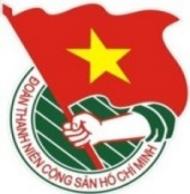 	***		TUẦN	          TP. Hồ Chí Minh, ngày 31 tháng 7 năm 2022	31/2022LỊCH LÀM VIỆC CỦA BAN THƯỜNG VỤ THÀNH ĐOÀN		(Từ 01-8-2022 đến 07-8-2022)---------* Trọng tâm: - Festival Nhà Thiếu nhi toàn quốc lần thứ VII - năm 2022.- Ngày hoạt động cao điểm “Chiến sĩ tình nguyện Vì đàn em thân yêu” năm 2022.- Ngày hội của những người tình nguyện lần thứ 15 năm 2022 và Lễ tổng kết các chương trình, chiến dịch tình nguyện hè năm 2022.* Lịch làm việc thay thư mời trong nội bộ Cơ quan Thành Đoàn.Lưu ý: Các đơn vị có thể tải lịch công tác tuần tại Trang thông tin điện tử Văn phòng Thành Đoàn vào ngày Chủ nhật hàng tuần.	TL. BAN THƯỜNG VỤ THÀNH ĐOÀN	CHÁNH VĂN PHÒNG	(Đã ký)	Nguyễn Tất ToànNGÀYGIỜNỘI DUNG - THÀNH PHẦNĐỊA ĐIỂMTHỨ HAI01-807g30📷Trao quyết định công chức (TP: đ/c T.Phương, Thường trực Thành Đoàn, cán bộ Cơ quan chuyên trách Thành Đoàn)Sân sau cơ quanTHỨ HAI01-807g30  Dự hoạt động Công đoàn Trung tâm Dịch vụ việc làm Thanh niên Thành phố (TP: đ/c Tr.Quang)Trung tâm DVVLTNTHỨ HAI01-809g30  Họp giao ban Báo Tuổi Trẻ (TP: đ/c H.Trân)Báo Tuổi TrẻTHỨ HAI01-810g00✪Dự khai mạc Lớp tập huấn và trang bị kỹ năng trong công tác cứu hộ, cứu nạn trên biển, sông, rạch, ao, hồ và phòng chống đuối nước (TP: đ/c Tr.Quang, K.Trinh)HuyệnCần GiờTHỨ HAI01-813g30Dự Hội nghị Ban Thường vụ Trung ương Đoàn khóa XI, nhiệm kỳ 2017 - 2022 (TP: đ/c T.Phương)Hà NộiTHỨ HAI01-814g00Dự Hội nghị Ban Chấp hành Trung ương Đoàn khóa XI, nhiệm kỳ 2017 - 2022 (TP: đ/c T.Phương, M.Hải, T.Hà, D.Hương - ĐHQG-HCM)Hà NộiTHỨ HAI01-814g00📷 Đại hội Chi bộ Trường học lần thứ XV, nhiệm kỳ 2022 - 2025 (TP: đ/c P.Thảo, N.Linh, Ban TNTH)Phòng truyền thống Đoàn THỨ HAI01-814g00  Họp Ban Chỉ huy Chiến dịch tình nguyện Kỳ nghỉ hồng năm 2022 mở rộng (TP: đ/c H.Minh, Ban CNLĐ, thành viên Ban Chỉ huy chiến dịch cấp Thành, Chỉ huy trưởng Chiến dịch tình nguyện Kỳ nghỉ hồng 21 Quận - Huyện Đoàn và Thành Đoàn TP. Thủ Đức)P.A9,Trực tuyếnTHỨ HAI01-814g00  Dự Hội nghị sơ kết giữa nhiệm kỳ đánh giá việc triển khai thực hiện Nghị quyết Đại hội đại biểu Hội LHTN Việt Nam Quận Phú Nhuận nhiệm kỳ 2019 - 2024 (TP: đ/c Tr.Quang)Văn phòng Khởi nghiệp Quận Phú NhuậnTHỨ HAI01-815g00  Dự họp mặt kỷ niệm 92 năm Ngày truyền thống Ngành Tuyên giáo của Đảng (TP: đ/c T.Nguyên, H.Trân, Ban TG-ĐN, THTN)TTHN 272THỨ HAI01-815g00Làm việc với Đoàn Trường ĐH Khoa học Tự nhiên, ĐHQG-HCM và Đoàn Trường ĐH Sư phạm Kỹ thuật TP.HCM về ứng dụng thùng đếm phiếu tự động tại Đại hội Đoàn Thành phố lần thứ XI (TP: đ/c N.Nguyệt, T.Linh, H.Tâm)P.A9THỨ HAI01-815g30Dự Hội nghị cán bộ chủ chốt của Đoàn TNCS Hồ Chí Minh (TP: đ/c T.Phương, M.Hải, T.Hà, D.Hương - ĐHQG-HCM)Hà NộiTHỨ HAI01-816g30  Họp liên tịch về công tác tổ chức Đại hội đại biểu Đoàn Trường ĐH Khoa học Xã hội và Nhân văn, ĐHQG-HCM nhiệm kỳ 2022 - 2024 (TP: đ/c T.Toàn, VP, Ban TNTH, Ban TC-KT)Cơ sởTHỨ ba02-807g30  Chuyến xe tri thức: Tham quan tại Trường ĐH Khoa học Tự nhiên, ĐHQG-HCM (TP: đ/c K.Thành, học sinh tham quan, Trung tâm PTKHCNT)Quận 5THỨ ba02-808g00Dự Lễ truy tặng danh hiệu vinh dự nhà nước “Bà mẹ Việt Nam anh hùng” và “Anh hùng lực lượng vũ trang nhân dân” (TP: đ/c H.Trân)Bảo tàng Phụ nữ Nam bộTHỨ ba02-809g00  Họp giao ban Thường trực - Văn phòng (TP: đ/c T.Phương, Thường trực Thành Đoàn, lãnh đạo VP)P.B2THỨ ba02-809g00  Họp liên tịch về công tác tổ chức Đại hội đại biểu Đoàn TNCS Hồ Chí Minh Trường ĐH Y Dược TP.HCM nhiệm kỳ 2022 - 2024 (TP: đ/c H.Minh, Ban CNLĐ, Ban TNTH, Ban TC-KT)Cơ sởTHỨ ba02-814g00  Hội nghị giao ban các chương trình, chiến dịch tình nguyện hè năm 2022, kiểm tra công tác tổ chức Ngày hội của những người tình nguyện và tổng kết các chương trình, chiến dịch tình nguyện hè năm 2022 (TP: đ/c M.Hải, Ban Tổ chức, Ban Chỉ huy các chương trình, chiến dịch tình nguyện hè năm 2022, cơ sở Đoàn - Hội)HTTHỨ ba02-814g00  Họp liên tịch về công tác tổ chức Đại hội đại biểu Đoàn TNCS Hồ Chí Minh Quận 4 nhiệm kỳ 2022 - 2027 (TP: đ/c T.Hà, Ban TN, Ban TC-KT, Ban MT-ANQP-ĐBDC)Cơ sởTHỨ ba02-816g00Họp kiểm tra công tác chuẩn bị Liên hoan Thiếu nhi 3 nước Việt Nam - Lào - Campuchia năm 2022 (TP: đ/c T.Phương, M.Hải, T.Hà, T.Nguyên, Ban tổ chức theo phân công)HTTHỨ ba02-816g00Làm việc với Cấp uỷ Trường ĐH Quốc tế Hồng Bàng (TP: đ/c N.Nguyệt, T.Ánh)Cơ sởTHỨ Tư03-808g00Đón đại biểu các tỉnh, thành và tổng duyệt các nội dung thi nghệ thuật trong khuôn khổ Festival Nhà Thiếu nhi toàn quốc lần thứ VII - năm 2022 (TP: đ/c T.Hà, Ban tổ chức Festival)NTN TP và các địa điểm theo thông báoTHỨ Tư03-808g30  Họp Ban Thường vụ Thành Đoàn (TP: đ/c T.Phương, Ban Thường vụ Thành Đoàn)P.B2THỨ Tư03-814g00✪  Dự Đại hội đại biểu Đoàn Trường ĐH Ngoại ngữ - Tin học TP.HCM lần thứ XI, nhiệm kỳ 2022 - 2024 (TP: đ/c Thường trực Thành Đoàn, H.Trân, K.Tuyền, Ban TG-ĐN, Ban TC-KT, Ban TNTH)Cơ sởTHỨ Tư03-814g00✪  Họp liên tịch về công tác tổ chức Đại hội đại biểu Đoàn TNCS Hồ Chí Minh Quận Bình Tân nhiệm kỳ 2022 - 2027 (TP: đ/c H.Minh, Ban CNLĐ, Ban MT-ANQP-ĐBDC, Ban TC-KT)Cơ sởTHỨ Tư03-816g00  Họp liên tịch về công tác tổ chức Đại hội đại biểu Đoàn TNCS Hồ Chí Minh Trường ĐH Bách Khoa, ĐHQG-HCM nhiệm kỳ 2022 - 2024 (TP: đ/c H.Minh, Ban CNLĐ, Ban TNTH, Ban TC-KT)Cơ sởTHỨ Tư03-817g30Tổng duyệt Lễ khai mạc Festival Nhà Thiếu nhi toàn quốc lần thứ VII - năm 2022 (TP: đ/c T.Hà, Ban tổ chức Festival)Đường đi bộ Nguyễn HuệTHỨ Tư03-818g00  Dự kỷ niệm 33 năm thành lập Trung tâm Phát triển Khoa học và Công nghệ Trẻ (TP: đ/c T.Phương, Ban Thường vụ Thành Đoàn, K.Thành, Đ.Sự, Trung tâm PTKHCNT, theo thư mời)Theo thư mờiTHỨ NĂM04-808g00📷 Dự Lễ xuất quân Chương trình "Học làm chiến sĩ Công an" năm 2022 (TP: đ/c M.Hải, Tr.Quang, K.Trinh)NVHTNTHỨ NĂM04-808g00📷Các hoạt động của Festival Nhà Thiếu nhi toàn quốc lần thứ VII - năm 2022 - 03 ngày (TP: đ/c T.Hà, Tr.Quang, H.Trân, T.Toàn, Ban tổ chức Festival) Các địa điểm trên địa bàn TP.HCMTHỨ NĂM04-808g30  Chuyến xe tri thức: Tham quan tại tuyến Metro Bến Thành - Suối Tiên (TP: đ/c K.Thành, học sinh tham quan, Trung tâm PTKHCNT)Ga Nhà hát Thành phốTHỨ NĂM04-809g00Họp kiểm tra công tác tổ chức Hội nghị sơ kết giữa nhiệm kỳ triển khai thực hiện Nghị quyết Đại hội đại biểu Hội LHTN Việt Nam TP.HCM nhiệm kỳ 2019 - 2024 và Hội nghị tổng kết phong trào thi đua "Thanh niên thành phố khởi nghiệp - lập nghiệp" (TP: đ/c M.Hải, Tr.Quang, H.Hải, D.Hằng - Trung tâm HTTNKN, Ban MT-ANQP-ĐBDC, Trung tâm HTTNKN)P.B2THỨ NĂM04-814g00Làm việc với các cơ sở Đoàn triển khai, thực hiện phần mềm Quản lý đoàn viên và Ứng dụng Thanh niên Việt Nam chưa đảm bảo hoàn thành tỷ lệ 50% (TP: đ/c T.Nguyên, đại diện lãnh đạo các Ban - VP, các cơ sơ Đoàn theo thông báo)HTTHỨ NĂM04-818g30📷Lễ khai mạc Festival Nhà Thiếu nhi toàn quốc lần thứ VII - năm 2022 (TP: đ/c Thường trực Thành Đoàn, Ban tổ chức Festival)Đường đi bộ Nguyễn HuệTHỨ SÁU05-808g00✪  Dự Đại hội đại biểu Đoàn TNCS Hồ Chí Minh Huyện Cần Giờ lần thứ XII, nhiệm kỳ 2022 - 2027 (TP: đ/c Thường trực Thành Đoàn, H.Trân, Ban TG-ĐN, Ban TC-KT, Ban MT-ANQP-ĐBDC)Cơ sởTHỨ SÁU05-808g30  Dự Đại hội Chi bộ Công ty TNHH MTV Nhà Xuất bản Trẻ lần thứ XX, nhiệm kỳ 2022 - 2025 (TP: đ/c N.Nguyệt)Theo thư mờiTHỨ SÁU05-814g00✪  Dự Đại hội đại biểu Đoàn TNCS Hồ Chí Minh Trường ĐH Quốc tế, ĐHQG-HCM (TP: đ/c Thường trực Thành Đoàn, N.Linh, Ban TNTH, Ban TC-KT)Cơ sởTHỨ SÁU05-817g00Tổng duyệt Lễ tổng kết các chương trình, chiến dịch tình nguyện hè năm 2022 (TP: đ/c T.Phương, Thường trực Thành Đoàn, Ban Tổ chức, Ban Chỉ huy các chương trình, chiến dịch tình nguyện hè cấp Thành, thành phần theo phân công)NVHTNTHỨ SÁU05-817g00✪Tổng duyệt Lễ bế mạc Festival Nhà Thiếu nhi toàn quốc lần thứ VII - năm 2022 (TP: đ/c T.Hà, Ban tổ chức Festival)Công viên Văn hóa Đầm SenTHỨ BẢY06-805g30📷Giải chạy bộ và đồng diễn flashmob xác lập kỷ lục Việt Nam chào mừng Đại hội Đoàn toàn quốc lần thứ XII (2022 - 2027) trong khuôn khổ Festival Nhà Thiếu nhi toàn quốc lần thứ VII - năm 2022 (TP: đ/c T.Hà, Ban tổ chức Festival)Đường đi bộ Nguyễn HuệTHỨ BẢY06-807g30✪Dự Đại hội đại biểu Đoàn TNCS Hồ Chí Minh Quận 11 lần thứ XIII, nhiệm kỳ  2022 - 2027 (TP: đ/c Thường trực Thành Đoàn, H.Trân, Ban TG-ĐN, Ban TC-KT, Ban MT-ANQP-ĐBDC)Cơ sởTHỨ BẢY06-807g30✪Dự Đại hội đại biểu Đoàn Tổng Công ty Bến Thành - TNHH MTV nhiệm kỳ  2022 - 2027 (TP: đ/c Thường trực Thành Đoàn, N.Nguyệt, V.Hoàng, Ban CNLĐ)Cơ sởTHỨ BẢY06-808g00✪  Dự Đại hội đại biểu Đoàn TNCS Hồ Chí Minh Khối cơ sở Bộ Công thương tại TP.HCM (TP: đ/c Thường trực Thành Đoàn, N.Linh, Ban TNTH, Ban CNLĐ, Ban TC-KT)Tổng Công ty Điện lực Miền NamTHỨ BẢY06-808g00Dự Hội nghị đại biểu Đoàn TNCS Hồ Chí Minh Khối Ngân hàng TP.HCM (TP: đ/c H.Minh, Ban CNLĐ, Ban TC-KT)Cơ sởTHỨ BẢY06-808g30  Tập huấn STEM dành cho giáo viên tham gia Cuộc thi Thiết kế ứng dụng bài giảng STEM năm 2022 (TP: đ/c K.Thành, Đ.Sự, báo cáo viên, thí sinh, Trung tâm PTKHCNT)Trường Phổ thôngNăng khiếuTHỨ BẢY06-811g00📷Chương trình Lãnh đạo Thành phố chiêu đãi Trưởng đoàn đại biểu, Ban tổ chức, Ban giám khảo các hoạt động của Festival Nhà Thiếu nhi toàn quốc lần thứ VII - năm 2022 (TP: đ/c Thường trực Thành Đoàn, Ban tổ chức Festival)Trung tâm Hội nghị 272THỨ BẢY06-814g00✪  Dự Đại hội đại biểu Đoàn TNCS Hồ Chí Minh Quận Gò Vấp nhiệm kỳ 2022 - 2027 (TP: đ/c Thường trực Thành Đoàn, T.Toàn, VP, Ban TC-KT, Ban MT-ANQP-ĐBDC)Cơ sởTHỨ BẢY06-814g00✪ Dự Đại hội đại biểu Đoàn TNCS Hồ Chí Minh Khối Bộ Nông nghiệp và Phát triển nông thôn nhiệm kỳ 2022 - 2027 (TP: đ/c Thường trực Thành Đoàn, H.Minh, Ban CNLĐ, Ban TC-KT)Cơ sởTHỨ BẢY06-814g00📷Lễ ký kết Bản ghi nhớ hợp tác giữa Thành Đoàn TP.HCM và Tổ chức sinh viên tình nguyện quốc tế Ma-lai-xi-a; Chương trình tổng kết các hoạt động tình nguyện hè của sinh viên quốc tế trên địa bàn TP.HCM năm 2022 (TP: đ/c Thường trực Thành Đoàn, N.Linh, H.Trân, H.Minh, Tr.Quang, Ban TNTH, Ban TG-ĐN, Ban MT-ANQP-ĐBDC, Ban CNLĐ, Ký túc xá Sinh viên Lào, cơ sở Đoàn theo thư mời)HTTHỨ BẢY06-817g00✪📷Tổng kết các phần thi trong Festival Nhà Thiếu nhi toàn quốc lần thứ VII - năm 2022 (TP: đ/c T.Hà, Ban tổ chức Festival)Công viên Văn hóa Đầm SenTHỨ BẢY06-818g30✪📷Lễ bế mạc Festival Nhà Thiếu nhi toàn quốc lần thứ VII - năm 2022 (TP: đ/c Thường trực Thành Đoàn, Ban tổ chức Festival)Công viên Văn hóa Đầm SenCHỦ NHẬT07-807g30📷Ngày hoạt động cao điểm “Chiến sĩ tình nguyện Vì đàn em thân yêu” năm 2022 (TP: đ/c T.Hà, Ban TN, thành phần theo phân công)Huyện Bình Chánh và các cơ sở ĐoànCHỦ NHẬT07-808g00📷  Dự Lễ mừng sinh nhật tròn tuổi 15 của Tổng Đoàn Sao Bắc Đẩu (TP: đ/c M.Hải, Tr.Quang, H.Hải, S.Nhân, N.Mỹ)Công viên Tao ĐànCHỦ NHẬT07-813g30📷Ngày hội của những người tình nguyện lần thứ 15 năm 2022 (TP: đ/c Thường trực Thành Đoàn, cán bộ Thành Đoàn, các đơn vị sự nghiệp, cơ sở Đoàn theo thông báo phân công)Công viên Văn hóaĐầm SenCHỦ NHẬT07-813g30✪  Dự Đại hội đại biểu Đoàn Trường ĐH Nông lâm TP.HCM nhiệm kỳ 2022 - 2024 (TP: đ/c Thường trực Thành Đoàn, Tr.Quang, T.Thủy, Ban TNTH, Ban TC-KT)Cơ sởCHỦ NHẬT07-818g30✪📷 Lễ tổng kết các chương trình, chiến dịch tình nguyện hè năm 2022 (TP: đ/c T.Phương, M.Hải, T.Hà, T.Nguyên, Ban Thường vụ Thành Đoàn, Ban Tổ chức, Ban Chỉ huy các chương trình, chiến dịch tình nguyện hè cấp Thành, các cơ sở Đoàn - Hội, thành phần theo thông báo)Công viên Văn hóaĐầm Sen